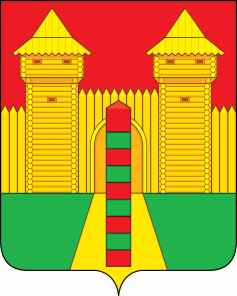 АДМИНИСТРАЦИЯ  МУНИЦИПАЛЬНОГО  ОБРАЗОВАНИЯ «ШУМЯЧСКИЙ   РАЙОН» СМОЛЕНСКОЙ  ОБЛАСТИПОСТАНОВЛЕНИЕот 13.06.2023г. № 263          п. ШумячиВ соответствии с Земельным кодексом Российской Федерации, Федеральным законом» №137-ФЗ от 25.10.2001г. «О введении в действие Земельного кодекса Российской Федерации, приказом Федеральной службы государственной регистрации, кадастра и картографии от 19 апреля 2022г.                   № П/0148 «Об утверждении требований к подготовке схемы расположения земельного участка  или земельных участков на кадастровом плане территории и формату схемы расположения земельного участка или земельных участков на кадастровом плане территории при подготовке схемы расположения земельного участка или земельных участков на кадастровом плане территории в форме электронного документа, формы схемы расположения земельного участка или земельных участков на кадастровом плане территории, подготовка которой осуществляется в форме документа на бумажном носителе», на основании заявления ООО «Основа» от 31.05.2023г. (регистрационный № 703 от 06.06.2023г.)	Администрация муниципального образования «Шумячский район»                    Смоленской области 	П О С Т А Н О В Л Я Е Т:Предварительно согласовать Обществу с ограниченной ответственностью «Основа» (ОГРН 1192375013236, ИНН 2308263077, адрес: 350003, Краснодарский край, г. Краснодар, ул. им. 70-летия Октября, д.17, оф.26) предоставление в аренду земельного участка из категории земель-земли населенных пунктов, площадью 225 кв.м., расположенного по адресу: Российская Федерация, Смоленская область, Шумячский район, Шумячское городское поселение, п. Шумячи.Утвердить прилагаемую схему расположения земельного участка, указанного в пункте 1 настоящего постановления, расположенного в территориальной зонеП1 – производственная зона с включением объектов инженерной инфраструктуры, в пределах кадастрового квартала 67:24:0190142, на кадастровом плане территории.Определить вид разрешенного использования земельного участка, указанного в пункте 1 настоящего постановления – «связь».Осуществить предоставление земельного участка, указанного в пункте 1 настоящего постановления, после проведения работ по его образованию в соответствии со схемой расположения земельного участка на кадастровом плане территории.   Определить, что Общество с ограниченной ответственностью «Основа» имеет право на обращение без доверенности с заявлением об осуществлении государственного кадастрового учета указанного в пункте 1 настоящего постановления земельного участка.Срок действия настоящего постановления составляет два года.О предварительном согласовании предоставления земельного участка ООО «Основа» и об утверждении схемы расположения земельного участка на кадастровом плане территорииГлава муниципального образования«Шумячский район» Смоленской областиА.Н. Васильев